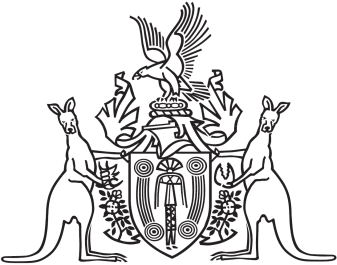 Northern Territory of AustraliaGovernment GazetteISSN-0157-833XNo. R2	21 April 2016Architects ActNorthern Territory Architects BoardArchitects Register as at 29 February 2016The Northern Territory Architects Board in pursuance of section 12AA of the Architects Act hereby sets out in the Schedule the name and address for service of Architects, Architectural Partnerships and Architectural Companies appearing on the Register as at 29 February 2016.Dated 7 April 2016R. FinocchiaroChairmanScheduleIndividualsCompanies and Partnerships No:Last Name:First Names:Address:1045AlexandraMadgePO Box 1188ThornburyThornburyVICVIC3071311AllenDeirdre HeatherPO Box 779ParapParapNTNT0804450AllenSarah LouiseLvl 7, 182 Victoria SqAdelaideAdelaideSASA50001062AmerioCarlo AntonioPO Box 536North CairnsNorth CairnsQLDQLD48701038AshfordRandal Neal3/3 Queen StreetStuart ParkStuart ParkNTNT08201007AtkinsonEloise MargaretPO Box 507Fortitude ValleyFortitude ValleyQLDQLD4006171BarkerGeoffrey CharlesPO Box 384MidlandMidlandWAWA69361014BarrSimone Gabrielle Josephine23/50 Rotherham StKangaroo PointKangaroo PointQLDQLD416946BatesBrian6 Bald CircuitAlawaAlawaNTNT08101099BathgateSimon Robert Douglass61 Exeter RoadExeterExeterNSWNSW25791039BellMatthew John1/77 King William RdUnleyUnleySASA50611042BennettDavid John5 Kangarilla RoadMclaren ValeMclaren ValeSASA5171145BergerBruce Damien17/3 Brewery PlaceWoolnerWoolnerNTNT0820575BestJoanna Katherine WynterPO Box 4713DarwinDarwinNTNT0801456BiggPhillip Michael11 Gertrude StPrestonPrestonVicVic3072349BilmonJohn Anthony88 Prince Edward StMalabarMalabarNSWNSW20361031BishopClive William26 Hideaway StreetBirtinyaBirtinyaQLDQLD4575544BishopJeremy Scottc/- Nettleton Tribe, 
117 Willoughby RoadCrows NestCrows NestNSWNSW2065304BolesJohn Ross12 Treviso CourtHervey BayHervey BayQLDQLD46551106BradyDylan John GraemeL3 205 Queensberry StCarltonCarltonVICVIC30531075BrettAngelique Estelle12/1 Railway StreetParapParapNTNT0820451BridgmanDavid CarlPO Box 494ParapParapNTNT0804387BrittanIan MichaelPO Box 659NedlandsNedlandsWAWA6909545BroffmanAndrew VailPO Box 968Alice SpringsAlice SpringsNTNT08711096BrookingThomas Angelo14 Edward StreetCottesloeCottesloeWAWA6011455BrownCraig Thomas3 Sherwood TceBeaumontBeaumontSASA5066494BrowneColinGPO Box 175DarwinDarwinNTNT08011061ButlerDennis JohnC/- Vabasis Pty Ltd,L1 310 Logan RoadStones CornerStones CornerQLDQLD41201090CameronJohn MichaelPO Box 371BulimbaBulimbaQLDQLD4171385ChalmersStuart William EvansPO Box 4999Alice SpringsAlice SpringsNTNT08711081ChambersAlice SarahU 213 Lv2, The Avenue,12 Solonica StreetParapParapNTNT0820257CheesmanRobert Denyer304 The ParadeKensingtonKensingtonSASA5068570ChristieWendy Michelle3 Farnell PlaceCurtinCurtinACTACT2605369CohenPhillip Roy5 Hunt AveRyeRyeVICVIC3941336ConnollyRoss CharlesGPO Box 546DarwinDarwinNTNT08011008CookeDavid MalcolmGPO Box 1752AdelaideAdelaideSASA500136CovaRobert48 Charles StreetStuart ParkStuart ParkNTNT08001095CovePeter Ronald82 Yarmouth Street South BrightonSouth BrightonSA SA 5048392CowanDavid AlexanderPO Box 7341West LakesWest LakesSASA5021421CoxPhilip SuttonC/- Cox RichardsonPO Box Q193SydneySydneyNSWNSW12301077CubbonAlan585 Burwood RoadHawthornHawthornVICVIC3122599CulganJennifer AnnePO Box 797Howard SpringsHoward SpringsNTNT0835109DawsonGail PamelaPO Box 185GraftonGraftonNSWNSW24601006DeickeJohn CharlesPO Box 507Fortitude ValleyFortitude ValleyQLDQLD4006562DennisTania MichellePO Box 369Belgian GardensBelgian GardensQLDQLD4810207DiasRanjithPO Box 43410CasuarinaCasuarinaNTNT0811559DickinsonWilliam Geoffrey6 / 15 Wharf RoadGladesvilleGladesvilleNSWNSW2111255DillonJane Christina40 Quinton RoadManlyManlyNSWNSW20951105DillonYuri NicholasPO Box 885BulimbaBulimbaQLDQLD4171510DonaldDavid McIntyre52 Nobby's RoadNewcastle EastNewcastle EastNSWNSW2300502DowsettBrent AdamPO Box 8336, Station ArcAdelaideAdelaideSASA50001104DraytonRodney StuartL 3, 4 Glen StreetMilsons PointMilsons PointNSWNSW2061415DugdaleSusan MaryPO Box 4188Alice SpringsAlice SpringsNTNT0871583DunnAshley Marven33 Salisbury StreetBotanyBotanyNSWNSW201987EhrlichSteven JamesGPO Box 546DarwinDarwinNTNT0801509EnthalerCharmain CeliaPO Box 42218CasuarinaCasuarinaNTNT08111103FangWang ShyanSuite 302, 12 Ormonde PdeHurstvilleHurstvilleNSWNSW22201050FarinhaEdward GameiroGPO Box 4430DarwinDarwinNTNT08011080FarinolaPellegrinoUnit 11 / 3 Manila PlcWoolnerWoolnerNTNT08201022FarmerAnthony PaulPO Box 607Fortitude ValleyFortitude ValleyQLDQLD4006340FinocchiaroRosario Salvatore AntonioPO Box 38262WinnellieWinnellieNTNT0821580FooteRobert John31 Borella CircuitJingiliJingiliNTNT08101100ForbesJames Murray19 O'Keefe StreetWoolloongabbaWoolloongabbaQLDQLD41021092ForbesTerry KennethC/- CNN Architects
63 Edward StreetBrisbaneBrisbaneQLDQLD4000526GardinerJonathanc/- Cox Architecture,L2, 167 Flinders LaneMelbourneMelbourneVICVIC30001098GeorgePhilip John355 Mona Vale RoadTerry HillsTerry HillsNSWNSW208435GilesWilliam RonaldVilla 3, 70 Mirabella DrBenowaBenowaQLDQLD4217484GillHugh StathamPO Box 849SubiacoSubiacoWAWA6904522GoernPeter Colin189 Wakefield StreetAdelaideAdelaideSASA5000433GreenKevin John10 Franklin StreetKelvin GroveKelvin GroveQLDQLD40591035GreenhalghSimon Neil26 Chermside StNewsteadNewsteadQLDQLD40051018GullandDavid RussellL1 Commonwealth Bank Bldg, 242 Murray StPerthPerthWAWA60001013HaakmeesterRobert LeopoldPO Box 3010PalmerstonPalmerstonNTNT0831396HamesWilliam GeorgePO Box 416SubiacoSubiacoWAWA69041058HamiltonJustin Scott86 Darby StreetCooks HillCooks HillNSWNSW2300542HamiltonTrevor JohnNettleton Tribe,117 Willoughby RoadCrows NestCrows NestNSWNSW20651108HardyPeter Stephen 9 Brigalow AveBlackwoodBlackwoodSASA5051209HarrisPhilip Norman28 East TerraceAdelaideAdelaideSASA50001011HedgerKelly Louise6 Teasdale StJohnstonJohnstonNTNT0832208HillJustin John29 Cantonment RoadSingaporeSingapore089746227HillWilliam Kerry29 Cantonment RoadSingaporeSingapore0897461102HoddinettGarry John5 Jessica PlaceMount ColahMount ColahNSWNSW2079190HoganAnthony David11 Wickham StreetLudmillaLudmillaNTNT0820241HolmesGeoffrey RaymondPO Box 339BeresfieldBeresfieldNSWNSW2322409HolmesMarcus Burgis61 Wentworth TerraceRockhamptonRockhamptonQLDQLD4700173HoranRodney Stephen45 Gipps StreetBirchgroveBirchgroveNSWNSW20411029HowardBenjamin CalebC/- AECOM PO Box 1307Fortitude ValleyFortitude ValleyQLDQLD40061000HubbardSarah CatherinePO Box 40605CasuarinaCasuarinaNTNT0810320HuntingfordSteven AndrewGPO Box 175DarwinDarwinNTNT08011088IngramesLuke Cameron16/ 3 Livistona RoadKaramaKaramaNTNT08121086IpAndrew Ka ChunSuite 201, 54 Alexander StCrows NestCrows NestNSWNSW2065380JacksonDaryl SandersLevel 2, 35 Little Bourke StMelbourneMelbourneVICVIC30001089JohanMozes17 Freycinet StreetKaramaKaramaNTNT08121048JonesRikPO Box 239CduCduNTNT0815473KamatNerissa Zainon21 Waltham StreetFlemingtonFlemingtonVICVIC3031449KeanThomas BrendanPO Box 334Byron BayByron BayNSWNSW2481524KeenGrahamGPO Box 2897DarwinDarwinNTNT0801560KellyBrenden JohnCommonwealth Bank Bdg, 242 Murray StPerthPerthWAWA6000355KeltieMark StevenL1 Commonwealth Bank Bldg, 242 Murray StPerthPerthWAWA6000483KeneallyVin1 Brand StreetBeulah ParkBeulah ParkSASA5067427KiddBrian FrederickPO Box 930SouthportSouthportQLDQLD4215218King-JonesDavidGPO Box 442DarwinDarwinNTNT08011097KontzionisPanayiotis94 / 54 Vernon TerraceTeneriffeTeneriffeQLDQLD4005493KordicElly Annac/- 19 Box RoadWakeleyWakeleyNSWNSW21761037KourounisDrossos1 Gothenburg CrescentStuart ParkStuart ParkNTNT0820354KunzeSally AnnePO Box 1068Port LincolnPort LincolnSASA5606407LaeteHannes135 Galway AveBroadviewBroadviewSASA50831051LamayaIrma16 Moray StreetKaramaKaramaNTNT08121091LaneAndrew Paul14 Griffin StreetGordonvaleGordonvaleQLDQLD48651066LatimerRolfe NeillSuite 123 / 26-32 Pirrama RoadPyrmontPyrmontNSWNSW2009554LauNancy Kar WaiPO Box 180SmithfieldSmithfieldQLDQLD4878394LaytonRichard Edward StaceyGPO Box 2751DarwinDarwinNTNT0801463LeePeter HughL1 Commonwealth Bank Bldg, 242 Murray StPerthPerthWAWA6000457LeoVicki SuzannePO Box 2126HawthornHawthornVICVIC31221065LevieuxDudley Mark106a Waterfall Ave Craighall 20196JohannesburgJohannesburgRSA South AfricaRSA South AfricaRSA South Africa101LiverisAndrew AnastasisGPO Box 409DarwinDarwinNT08010801591LiverisManuel AndrewGPO Box 409DarwinDarwinNT08010801389LiverisMichaelGPO Box 736DarwinDarwinNT08010801105LockerbieGraham JohnGPO Box 3708DarwinDarwinNT08010801444LumbStephen JohnPO Box 608CastlemaineCastlemaineVIC34503450272LysterDavid Francis PaulPO Box 121356, Apt 903 The Fairways East TowerThe GreensThe GreensDubai UAEDubai UAEDubai UAE1083MaccallumAlastair JamesUnit 2 8-10 Hobart PlCanberraCanberraACT260026001072MachaalaniRolandPO Box 849MarrickvilleMarrickvilleNSW22042204593MackLindsay John McAdamPO Box 99Spring HillSpring HillQLD400440041033MasulloThomas EdwardC/- Woods BagotGPO Box 338AdelaideAdelaideSA500150011054McAdamRobert JamesPO Box 214The GapThe GapQLD41014101564McCrayRobert AndrewPO Box 8115WoolloongabbaWoolloongabbaQLD41024102528McInerneyChristopher James2659 Araluen RdMoruyaMoruyaNSW25372537512McIvorAngus WilliamPO Box 523Alice SpringsAlice SpringsNT08710871397MeneyBrendan John45 Moate StreetGeorgetownGeorgetownNSW22982298577MicekKarlPO Box 2130Alice SpringsAlice SpringsNT08710871479MitchellCarolyn AnnC/- Scott Carver Pty Limited Level 1, 1 Chifley SquareSydneySydneyNSW2000200077MoorDerek Vernon17 Longboat PlaceBiggera WatersBiggera WatersQLD42164216543MorganMichael SelbyNettleton Tribe,117 Willoughby RoadCrows NestCrows NestNSW206520651010MuellerSteven Mark24 Wheelwright RoadLesmurdieLesmurdieWA607660761070MuirCraig Michael35 Bailey StreetTriggTriggWA60296029588MullerBradley Keith5A, 8 Petrie TerracePetrie TerracePetrie TerraceQLD400040001074NeesonRachel MareeL2, 9 Roslyn StreetPotts PointPotts PointNSW201120111043NeumannTammy RachelPO Box 37870WinnellieWinnellieNT08210821579NiazmandAladinGrd Fl, Suite 1, 68 Alfred StMilsons PointMilsons PointNSW20612061574NicolsonRoger DouglasLevel 2 /44 Currie StreetAdelaideAdelaideSA500050001057NieldLawrence14B Union StreetBalmain EastBalmain EastNSW204120411044NigroNickGPO Box 4584MelbourneMelbourneVIC30013001412NormanGregory PaulPO Box 452MaroubraMaroubraNSW203520351040O'DeaDanielle Kym1/77 King William RdUnleyUnleySA50615061429OldfieldIan BernardPO Box 849SubiacoSubiacoWA69046904474O'LoughlinAndrew Kevin15 Ray StreetSouth PlymptonSouth PlymptonSA503850381093O'NeillJustin BrianGPO Box 2308BrisbaneBrisbaneQLD400140011025PaeslerRodneyLevel 8, 71 Macquarie StSydneySydneyNSW20002000549ParksAntony MichaelL6 Riacto North Tower525 Collins StreetMelbourneMelbourneVIC30003000317PecorariDomenicoPO Box 3340Alice SpringsAlice SpringsNT08710871266PetrouPeter John304 The ParadeKensingtonKensingtonSA506850681079PettitSimon Alwin DavidPO Box 4999Alice SpringsAlice SpringsNT08710871515PfitzRussell James42 Derrington CresBonythonBonythonACT29052905565PhillipsAndrew HamiltonPO Box 10168Adelaide BcAdelaide BcSA50005000539PhillipsMark CarriePO Box 1873KununurraKununurraWA674367431056PiagnoEdi27 Terminalia StreetRedlynchRedlynchQLD48704870461PitchersNigel Ross27 Riverside DriveFelixstowFelixstowSA50705070261PlattLeslie JohnGPO Box 294NightcliffNightcliffNT081408141047PlunkettGayle AnnePO Box 70DeloraineDeloraineTAS73047304582QuartermaineNathan IanPO Box 930SouthportSouthportQLD421542151005QuaylePhilip AnthonyPO Box 1235Noosa HeadsNoosa HeadsQLD45674567553ReesJoanna RoslynPO Box 2622ParapParapNT080408041052RiceAndreaGPO Box 238DarwinDarwinNT080108011027RogersDamian119 Hampden RoadBattery PointBattery PointTAS700470041019RossTimothy Edwardc/- Design Inc 
L 1, 151 Pirie StAdelaideAdelaideSA500050001028SageJames Edward304 The ParadeKensingtonKensingtonSA50685068551SalvatoreDario189 Wakefield StAdelaideAdelaideSA50005000377SavvasSavvas PaulGPO Box 3622DarwinDarwinNT08010801400ScallySimon LeoGPO Box 4128DarwinDarwinNT080108011059SchmuckerRobert28 Morehead StSouth TownsvilleSouth TownsvilleQLD48104810573SeminaraDion RafaelPO Box 465BulimbaBulimbaQLD417141711085ShannonDavid Robert110 Fisher StreetFullertonFullertonSA50635063550ShawBruceGPO Box 4584MelbourneMelbourneVIC30013001561ShawRobyn Joy25 Giles StAlice SpringsAlice SpringsNT087008701063SheehanGregory Peterc/- The Buchan Group
PO Box 341Fortitude ValleyFortitude ValleyQLD40064006511ShepherdAlison Paula49 Pilgrim CloseGreat ChesterfordGreat ChesterfordUKCB101QGCB101QG161ShirleyMeta-Anne85 Waldegrave CresVincentiaVincentiaNSW25402540496SmytheRonald DouglasPO Box 35RomaRomaQLD44554455477SparkesGeoffrey IanPO Box 5131MilduraMilduraVIC350235021101StallardKerri-Ellen37 Hillock CrescentBushland BeachBushland BeachQLD481848181087StantonStevenPO Box 833EppingEppingNSW171017101060StoneHarrietC/- Centre for Appropriate Technology PO Box 8044Alice SpringsAlice SpringsNT087108711001StreetCraig PeterApt 02 04 Blk 1005 "Teresa Ville"Lower Delta Road, Bukit Purmie SingaporeLower Delta Road, Bukit Purmie SingaporeLower Delta Road, Bukit Purmie Singapore099309099309527SutterIan DavidLevel 2, 167 Flinders LaneMelbourneVICVIC30003000503SwensonAndrew JamesPO Box 42396CasuarinaNTNT08110811517ThatcherPaul James11 Grafton StreetElsternwickVICVIC31853185201TonkinRoss DavidGPO Box 4006DarwinNTNT08010801586TrevertonJeffrey Paul22A Murchison StShenton ParkWAWA60086008534Van De VenJacobus MariaC/- WPB Architects 3/220 Boundary StreetSpring HillQLDQLD400040001109VandenbergCheryl3a Tyler StreetStrathalbynSA SA 50725072576VivianPhilip AveryC/- Bates Smart P/L 
43 Brisbane StreetSurry HillsNSWNSW201020101002WalkerLeslie AdamPO Box 442DarwinNTNT08010801587WallaceMiriam AmyPO Box 4188Alice SpringsNTNT087108711084WardBenjamin StewartSuite 7 / 4 Shepherd StDarwinNTNT08200820495WellsGeoffrey VernonPO Box 174PalmerstonNTNT08310831439WellsMichael DavidPO Box 201NightcliffNTNT08140814578WestonMaxwell David4 Vickridge CloseBeaconsfieldWAWA61626162152WigleyJames Julian14 High StreetTrenthamVicVic34583458521WilliamsMark John2/1555 Logan RoadMt GravattQLDQLD412241221107WilsonGeorgina Harriette c/- GWA 2 / 8 Cooper StDouble BayNSWNSW20282028300WinchIan Varley30 Princes StreetPort MelbourneVICVIC32073207546WindeyerCharles Thomas65 Creswick StreetFootscrayVICVIC301130111094WolfeBruce JohnGPO Box 170Brisbane QLDQLD400040001078WongAudrey Pek Yee30 / 32 Marina BvdLarrakeyanNTNT08200820No:Name Company or PartnershipAddress707Ashford Group Pty Ltd t/as Ashford Group ArchitectsGPO Box 2643DarwinNT801691Bennett Design Pty LtdPO Box 496NightcliffNT814708Brooking Design Architects Pty LtdPO Box 1459FremantleWA6959658Build Up Design Pty LtdGPO Box 4128DarwinNT801661Burling Brown & Partners Pty LtdPO Box 930SouthportQLD4215695CA Architects Pty LtdPO Box 536North CairnsQLD4870704CC Duffield & PN Harris t/as Troppo Architects28 East TerraceAdelaideSA5000659Cox Architecture Pty LtdPO Box Q193, QVB Post ShopSydneyNSW1230690DKJ Projects . Architecture Pty LtdGPO Box 442DarwinNT801641Domenico Pecorari & Associates Pty LtdPO Box 3340Alice SpringsNT871669GHD Woodhead Architecture Pty LtdL 15, 133 Castlereagh StreetSydneyNSW800678Hartect Pty Ltd trading as Hardy MilazzoLevel 2 /44 Currie StreetAdelaideSA5000673Hassell LtdLvl 1 Commonwealth Bank Building 242 Murray StreetPerthWA6000688Health Projects International Pty LtdSuite 1, Grd Fl, 68 Alfred StreetMilsons PointNSW2061672Hodgkison Pty Ltd189 Wakefield StreetAdelaideSA5000650Hully Liveris Design Company Pty LtdGPO Box 736DarwinNT801629Jackman Gooden Architects (NT) Pty LtdGPO Box 175DarwinNT801712KAS Architects Pty LtdSuite 302, 12 Ormonde ParadeHurstvilleNSW2220713Liquid Blu Pty LtdPO Box 885BulimbaQLD4171649Liveris Holdings Pty LtdGPO Box 409DarwinNT801674MKEA Architects Pty LtdGPO Box 546DarwinNT801683Mode Design Corp. Pty LtdPO Box 348Fortitude ValleyQLD4006684NBRS & Partners Pty LtdLevel 3, 4 Glen StreetMilsons PointNSW2061655Oldfield Knott Architects Pty LtdPO Box 849SubiacoWA6904710O'Neill Architecture Pty LtdGPO Box 2308BrisbaneQLD4001652PA Group Pty LtdGPO Box 3622DarwinNT801705RJ Shannon Pty Ltd t/as Shannon Architects43 Glen Osmond RoadEastwoodSA5063667RND Architects Pty LtdPO Box 43410CasuarinaNT811637Ross Tonkin & Associates Pty LtdGPO Box 4006DarwinNT801679SDARC Pty Ltdas trustee for the Dugdale TrustPO Box 4188Alice SpringsNT871676Sondote Pty Ltd T/A Tangentyere DesignPO Box 8070Alice SpringsNT871709Steven Mueller Architect Pty Ltd24 Wheelwright RoadLesmurdieWA6076681Swanbury Penglase Architects Pty LtdPO Box 10168Adelaide BcSA5000703WG Architects Pty Ltd26 Chermside StreetNewsteadQLD4006642Woods Bagot Pty LtdPodium Lvl 1, 3 Southgate AveSouth BankVic3006660Zone A Pty LtdPO Box 4999Alice SpringsNT871